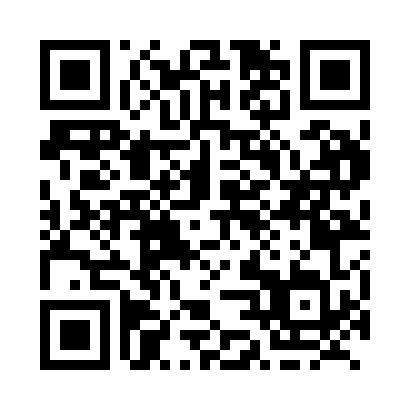 Prayer times for Trewdale, Saskatchewan, CanadaWed 1 May 2024 - Fri 31 May 2024High Latitude Method: Angle Based RulePrayer Calculation Method: Islamic Society of North AmericaAsar Calculation Method: HanafiPrayer times provided by https://www.salahtimes.comDateDayFajrSunriseDhuhrAsrMaghribIsha1Wed3:505:411:036:098:2610:182Thu3:475:391:036:108:2810:203Fri3:455:371:036:118:2910:234Sat3:425:351:036:128:3110:255Sun3:395:341:036:138:3210:276Mon3:375:321:036:148:3410:307Tue3:345:301:036:158:3510:328Wed3:315:291:026:168:3710:359Thu3:295:271:026:168:3810:3710Fri3:265:261:026:178:4010:4011Sat3:245:241:026:188:4110:4312Sun3:215:231:026:198:4310:4513Mon3:185:211:026:208:4410:4814Tue3:165:201:026:218:4610:5015Wed3:135:181:026:228:4710:5316Thu3:115:171:026:228:4810:5517Fri3:095:161:026:238:5010:5618Sat3:095:151:026:248:5110:5719Sun3:085:131:036:258:5210:5820Mon3:075:121:036:268:5410:5821Tue3:075:111:036:268:5510:5922Wed3:065:101:036:278:5611:0023Thu3:065:091:036:288:5811:0024Fri3:055:081:036:298:5911:0125Sat3:055:071:036:299:0011:0226Sun3:055:061:036:309:0111:0227Mon3:045:051:036:319:0211:0328Tue3:045:041:036:319:0411:0429Wed3:035:031:046:329:0511:0430Thu3:035:021:046:339:0611:0531Fri3:035:011:046:339:0711:05